St. John Neumann Catholic Preschool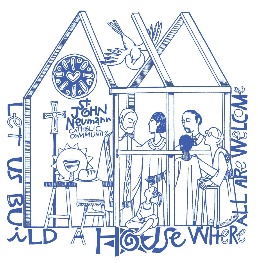 Media ReleaseStudent Name_____________________________________________Photos and videos of your child may be used for the following purposes. Names will not be used to identify children in photos or videos (with the exception of identifying materials used in the classroom such as job charts, attendance cards, etc.).Class newsletters and emails sent from teachers to parentsSlide shows for preschool events Bulletin boardsClass photo taken by a professional photographerParish Facebook pageParish websiteParish bulletinPlease sign one of the following statements:I DO give permission for SJNCP to use photos and/or videos of my child for the above purposes.Parent Signature___________________________________________Date________________					ORI DO NOT give permission for SJNCP to use photos and/or videos of my child for the above purposes.Parent Signature___________________________________________Date________________